________________________________________________________________________________________________________________Grampound with Creed C of E SchoolFore Street, Grampound, TR2 4SBgrampoundwithcreed.secretary@celticcross.education01726 882644     www.grampoundwithcreedschool.co.uk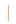 08/07/2020Dear Parents and Carers,As you may be aware the Department of Education has stated that it expects all children to return to school in September 2020 and that attendance will, once again, become compulsory. A copy of our Attendance policy is available to read on the school website.The return to school guidance provided by the Department of Education has just been published and we are currently working our way through this to formulate a safe, comprehensive and compliant action plan to ensure we keep your children safe.This plan will build upon our 4 core prevention principles:1) Minimising contact with individuals who are unwell by ensuring that those who have coronavirus (COVID-19) symptoms, or who have someone in their household who does, do not attend school.2) Ensuring all staff, students and visitors to the school wash their hands thoroughly and more regularly than normal.3) Ensuring good respiratory hygiene by promoting the ‘catch it, bin it, kill it’ approach with coughs and sneezes.4) Continuing enhanced cleaning throughout the school building.The action plan will be shared with you before the start of the next academic year.The risk of children becoming severely ill from Coronavirus has been shown to be very low and children not being in school full-time will impact upon their academic attainment and on their wellbeing.I understand that as a parent your child’s return to school may be a worrying time for you. If this is the case please contact the school so we can discuss this with you.Teachers, support staff and I look forward to welcoming your children back to school in September. In the interim I would like to thank you for your ongoing support.With best wishes,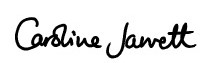 Head of School